PERSONAL INFORMATIONDR.VINITHA (BDS)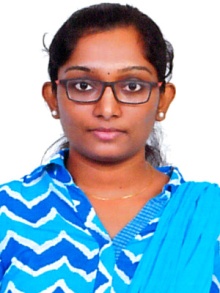 ACADEMIC QUALIFICATIONPassed Dubai Health AuthoityLicensing examination  (DHA /LS/1172017/30651)Certificate of registration with Reg no.11769 at Kerala Dental Council under Dentist Act 1948Passed Bachelor of Dental Surgery  with second class in the year 2013 from GOVERNMENT DENTAL COLLEGE ,KOTTAYAM affiliated with Mahatma Gandhi University,Kerala.Passed Class 12th with Distinction (91.6%) in Science from Nirmala Bhavan Higher secondary School,Trivandrum under Kerala State Board of Examinations.Passed Class 10th with Distinction (93.8%) under Kerala state Board of Examinations.DATE OF BIRTH24-08-1988EMAILVinitha.379734@2freemail.com NATIONALITYINDIANLANGUAGES KNOWN
ENGLISH,HINDI,MALAYALAMOBJECTIVESeeking for an opportunity to work in a reputable hospital and utilize my professional skills to improve client’s satisfaction for the benefit of the organization and to gain tremendous encroachment in my professional career.SUMMARY OF QUALIFICATIONSExcellent theoretical and practical knowledge in dental surgery.Immense exposure to 100s of varied cases including challenging jobs such as disimpaction,closed reduction and intermaxillary fixation ,periodontal surgeries etc.Great work coordination with co-surgeons in team performances.Expertise in handling manual and automated tools and instructing the subordinate teams.Excellent eye-hand coordination with great stabilityof hand at actual practices.Excellent speed with admirable accuracy in all surgical activities.PROFESSIONAL SKILLSExcellent diagnostic skills using clinical knowledgeExpertise in oral prophylaxis,restorations(composite,amalgam,GIC,temporary),extractions,prosthetics(CD,FPD,RPD),root canal treatments,impression making,post and core buildup.Expertise in taking andexamining radiographsPedodontic procedures like pit and fissure sealants ,fluoride application,extractions,pulpectomies,space maintainers,habit breaking appliances etc.Ensure that work area is maintained safe,clean and organised.Proficient in work related database such as dentsoftware.Refer patients to appropriate specialists when needed.Taking appropriate precautionary measures while treating special cases (pregnancy,carcinomas,cardiac,HIV,blood dyscrasias,respiratory,hepatitis and chronic illnesses)Recording and informing patients regarding further followup visits.SEMINARS ATTENDEDCDE program on BACK TO BASICS-COMPLETE DENTURECDE program on ENDO EVOLUTIONCDE on MEDICAL EMERGENCIES IN DENTAL OFFICEHANDS-ON training on BASIC LIFE SUPPORTCDE program on CLEAR ALIGNERSPROFESSIONAL EXPERIENCECOMPULSORY ROTATORY RESIDENT INTERNSHIP at GOVERNMENT DENTAL COLLEGE ,KOTTAYAM,KERALA,INDIAGENERAL PRACTICEST.MARY’S SPECIALITY DENTAL CENTRE.Angamaly,Ernakulam(20-05-2014 to 20-11-2016)TOOTH FAIRY MULTISPECIALTY DENTAL CLINIC,Nanthancode,Trivandrum(02-01-2017 to 03-02-2018)DECLARATIONI hereby declare that the above given information is true and correct to the best of my knowledge and belief.(Dr, Vinitha)